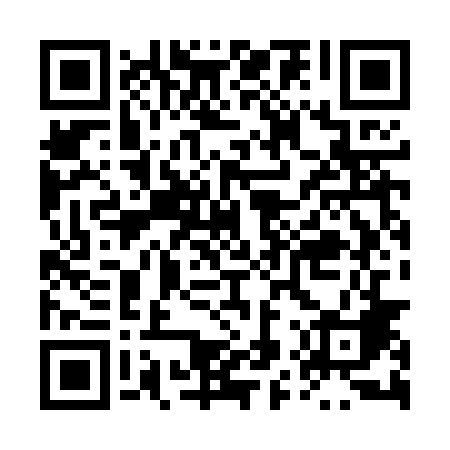 Ramadan times for Piecewo, PolandMon 11 Mar 2024 - Wed 10 Apr 2024High Latitude Method: Angle Based RulePrayer Calculation Method: Muslim World LeagueAsar Calculation Method: HanafiPrayer times provided by https://www.salahtimes.comDateDayFajrSuhurSunriseDhuhrAsrIftarMaghribIsha11Mon4:084:086:0811:543:425:415:417:3312Tue4:064:066:0511:533:435:435:437:3513Wed4:034:036:0311:533:455:455:457:3714Thu4:004:006:0011:533:475:475:477:3915Fri3:583:585:5811:533:485:485:487:4216Sat3:553:555:5511:523:505:505:507:4417Sun3:523:525:5311:523:515:525:527:4618Mon3:493:495:5011:523:535:545:547:4819Tue3:463:465:4811:513:545:565:567:5020Wed3:433:435:4511:513:565:585:587:5321Thu3:413:415:4311:513:576:006:007:5522Fri3:383:385:4011:513:596:026:027:5723Sat3:353:355:3811:504:006:046:047:5924Sun3:323:325:3511:504:026:066:068:0225Mon3:293:295:3311:504:036:076:078:0426Tue3:263:265:3011:494:056:096:098:0627Wed3:233:235:2811:494:066:116:118:0928Thu3:203:205:2511:494:086:136:138:1129Fri3:163:165:2311:484:096:156:158:1430Sat3:133:135:2011:484:116:176:178:1631Sun4:104:106:1812:485:127:197:199:191Mon4:074:076:1512:485:137:217:219:212Tue4:044:046:1312:475:157:237:239:243Wed4:014:016:1112:475:167:247:249:264Thu3:573:576:0812:475:177:267:269:295Fri3:543:546:0612:465:197:287:289:326Sat3:513:516:0312:465:207:307:309:347Sun3:473:476:0112:465:217:327:329:378Mon3:443:445:5812:465:237:347:349:409Tue3:403:405:5612:455:247:367:369:4210Wed3:373:375:5312:455:257:387:389:45